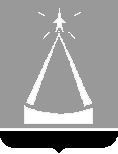 СОВЕТ ДЕПУТАТОВГОРОДСКОГО ОКРУГА ЛЫТКАРИНОРЕШЕНИЕ01.10.2020  №  12/2г.о. ЛыткариноО персональном составе постоянныхкомиссий Совета депутатов	На основании ст. 9 Регламента Совета депутатов городского округа Лыткарино, Совет депутатов р е ш и л:	Утвердить следующий персональный состав постоянных комиссий Совета депутатов: 	1. Комиссия по вопросам бюджетной политики, налогам и сборам, муниципальной собственности:Серёгин Е.В.                                                 Дерябин В.В.Егоров Ю.Н.                                                  Китаева Л.И.Коновалов И.И.                                             Шмаленый К.К.Игнатьева В.К.                                              Колушкин Е.С.	2. Комиссия по вопросам социального развития городаБрюзова Т.А.                                                   Вольперт Е.В.Егоров Ю.Н..                                                    Еремеев  А.А.Игнатьева В.К.                                                 Морозова Г.В..Кумпан Т.В.                                                      Сушко И.А.Садов А.В.                                                       Смирнова Е.В. Фесенко О.М.                                                   Шаманин А.О.	3. Комиссия по вопросам промышленности, муниципального хозяйства, транспорта, связи, градостроительства, землепользования и развития предпринимательства:Мичугин А.А.                                                     Дерябин В.В.Петрухин А.В.                                                   Коновалов И.И.Колушкин Е.М.                                                  Кумпан Т.В.Председатель Совета депутатовгородского округа  Лыткарино                                                                 Е.В.Серёгин